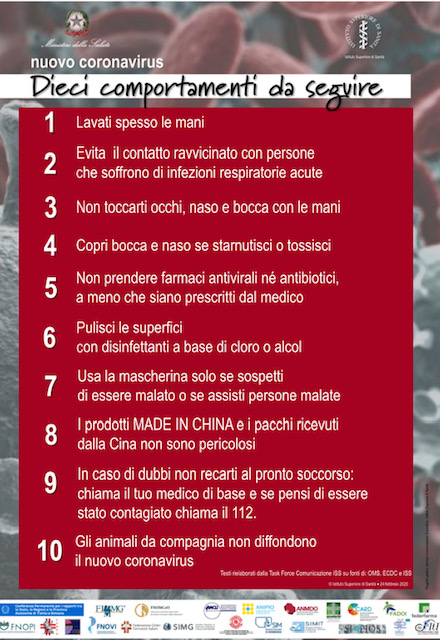 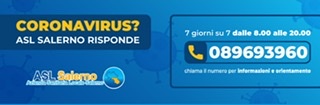 Procedura gestionale coronavirus Numeri di emergenza : Numero Verde Regione Campania 800909699Numero telefonico di pubblica utilità 1500http://www.regione.campania.it/regione/it/la-tua-campania/informazioni/coronavirus-reahhttp://www.salute.gov.it/nuovocoronavirushttps://www.epicentro.iss.it/coronavirus/